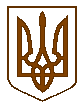 ПЕРВОМАЙСЬКА МІСЬКА РАДАМИКОЛАЇВСЬКОЇ ОБЛАСТІВИКОНАВЧИЙ КОМІТЕТП Р О Т О К О Лзасідання виконавчого комітетувід  20.03.2020 №6
м. Первомайськ
У засіданні взяли участь члени виконавчого комітету міської ради:Головує Людмила  ДРОМАШКО –– міський головаБОНДАРЧУК Сергій, КАПАЦИНА Василь, КІНЖАЛОВ Олександр, КОЛЕСНІЧЕНКО Ольга, КУКУРУЗА Олександр, ОБОЛЕНСЬКА Тетяна, ОСТРОВСЬКА Ірина, ПАСТУШОК Оксана, ПОСТЕРНАК Лілія, СВІДЕРКО Світлана, ТОВСТА Наталія, ЦИМБАЛЮК Руслан.                           
Відсутні члени виконавчого комітету міської ради:БІДНАРИК Анатолій, БОГАТИРЬОВ Борис, БОРИК Геннадій, ОЛІШЕВСЬКА Наталія, ОСТАПЕНКО Галина,  ПІТЕРМАН Семен, ФОМІНЦЕВ Олександр,  ЧЕБАНЕНКО Алла. 
Присутні на засіданні виконавчого комітету міської ради:Міський голова	       Людмила ДРОМАШКОКеруюча справами виконавчого	                                     комітету міської ради 	      Лілія ПОСТЕРНАКМісце проведення –
зал засідань виконкомуЗасідання почалося о 13 год. 00 хв.Засідання закінчилося о 13 год. 30 хв.БАНДУРА Ольга	                    -БОРТНІКОВ Олег	         -МОЛДОВАН Олексій            -ПОЛЯКОВА Олена	                -ЧОРНА Інна	-ЯГНЮК Ольга                        -	БАНДУРА Ольга	                    -БОРТНІКОВ Олег	         -МОЛДОВАН Олексій            -ПОЛЯКОВА Олена	                -ЧОРНА Інна	-ЯГНЮК Ольга                        -	БАНДУРА Ольга	                    -БОРТНІКОВ Олег	         -МОЛДОВАН Олексій            -ПОЛЯКОВА Олена	                -ЧОРНА Інна	-ЯГНЮК Ольга                        -	БАНДУРА Ольга	                    -БОРТНІКОВ Олег	         -МОЛДОВАН Олексій            -ПОЛЯКОВА Олена	                -ЧОРНА Інна	-ЯГНЮК Ольга                        -	завідувач сектору з питань енергоефективності, транспорту та зв’язку управління економіки міської ради  (2-3);журналіст ГО «Територія інформації «Вільна думка» (1-3);депутат міської ради (1-3);начальник юридичного відділу апарату виконавчого комітету міської ради (1-3);начальник відділу підприємницької діяльності управління економіки міської ради (1);начальник загального відділу апарату виконавчого комітету міської ради (1-3).завідувач сектору з питань енергоефективності, транспорту та зв’язку управління економіки міської ради  (2-3);журналіст ГО «Територія інформації «Вільна думка» (1-3);депутат міської ради (1-3);начальник юридичного відділу апарату виконавчого комітету міської ради (1-3);начальник відділу підприємницької діяльності управління економіки міської ради (1);начальник загального відділу апарату виконавчого комітету міської ради (1-3).завідувач сектору з питань енергоефективності, транспорту та зв’язку управління економіки міської ради  (2-3);журналіст ГО «Територія інформації «Вільна думка» (1-3);депутат міської ради (1-3);начальник юридичного відділу апарату виконавчого комітету міської ради (1-3);начальник відділу підприємницької діяльності управління економіки міської ради (1);начальник загального відділу апарату виконавчого комітету міської ради (1-3).Міський голова ДРОМАШКО Людмила наголосила на тому, що необхідно затвердити порядок денний засідання виконавчого комітету міської ради.Пропозицій щодо змін та доповнень до порядку денного засідання виконавчого комітету міської ради не надійшло.  По даній пропозиції проведено голосування.Результати голосування:Міський голова ДРОМАШКО Людмила наголосила на тому, що необхідно затвердити порядок денний засідання виконавчого комітету міської ради.Пропозицій щодо змін та доповнень до порядку денного засідання виконавчого комітету міської ради не надійшло.  По даній пропозиції проведено голосування.Результати голосування:Міський голова ДРОМАШКО Людмила наголосила на тому, що необхідно затвердити порядок денний засідання виконавчого комітету міської ради.Пропозицій щодо змін та доповнень до порядку денного засідання виконавчого комітету міської ради не надійшло.  По даній пропозиції проведено голосування.Результати голосування:Міський голова ДРОМАШКО Людмила наголосила на тому, що необхідно затвердити порядок денний засідання виконавчого комітету міської ради.Пропозицій щодо змін та доповнень до порядку денного засідання виконавчого комітету міської ради не надійшло.  По даній пропозиції проведено голосування.Результати голосування:Міський голова ДРОМАШКО Людмила наголосила на тому, що необхідно затвердити порядок денний засідання виконавчого комітету міської ради.Пропозицій щодо змін та доповнень до порядку денного засідання виконавчого комітету міської ради не надійшло.  По даній пропозиції проведено голосування.Результати голосування:Міський голова ДРОМАШКО Людмила наголосила на тому, що необхідно затвердити порядок денний засідання виконавчого комітету міської ради.Пропозицій щодо змін та доповнень до порядку денного засідання виконавчого комітету міської ради не надійшло.  По даній пропозиції проведено голосування.Результати голосування:«за»«проти»«утримались»«не голосували»«за»«проти»«утримались»«не голосували»«за»«проти»«утримались»«не голосували»- 13- немає- немає- немає- 13- немає- немає- немає- 13- немає- немає- немає   Міський голова ДРОМАШКО Людмила запропонувала затвердити порядок денний засідання виконавчого комітету міської ради:   Міський голова ДРОМАШКО Людмила запропонувала затвердити порядок денний засідання виконавчого комітету міської ради:   Міський голова ДРОМАШКО Людмила запропонувала затвердити порядок денний засідання виконавчого комітету міської ради:   Міський голова ДРОМАШКО Людмила запропонувала затвердити порядок денний засідання виконавчого комітету міської ради:   Міський голова ДРОМАШКО Людмила запропонувала затвердити порядок денний засідання виконавчого комітету міської ради:   Міський голова ДРОМАШКО Людмила запропонувала затвердити порядок денний засідання виконавчого комітету міської ради:1.Про здійснення заходів по запобіганню поширення на території міста Первомайська гострої респіраторної хвороби COVID-19, спричиненої коронавірусом SARS-CoV-2 на період встановленого карантину.Про здійснення заходів по запобіганню поширення на території міста Первомайська гострої респіраторної хвороби COVID-19, спричиненої коронавірусом SARS-CoV-2 на період встановленого карантину.Про здійснення заходів по запобіганню поширення на території міста Первомайська гострої респіраторної хвороби COVID-19, спричиненої коронавірусом SARS-CoV-2 на період встановленого карантину.Про здійснення заходів по запобіганню поширення на території міста Первомайська гострої респіраторної хвороби COVID-19, спричиненої коронавірусом SARS-CoV-2 на період встановленого карантину.2.Про тимчасове внесення змін до рішення виконавчого комітету від 13.05.2017року №264 «Про затвердження графіків  руху пасажирського автомобільного транспорту на міських автобусних маршрутах загального користування в м. Первомайськ» на період карантину, спричиненого коронавірусом SARS-CoV-2.Про тимчасове внесення змін до рішення виконавчого комітету від 13.05.2017року №264 «Про затвердження графіків  руху пасажирського автомобільного транспорту на міських автобусних маршрутах загального користування в м. Первомайськ» на період карантину, спричиненого коронавірусом SARS-CoV-2.Про тимчасове внесення змін до рішення виконавчого комітету від 13.05.2017року №264 «Про затвердження графіків  руху пасажирського автомобільного транспорту на міських автобусних маршрутах загального користування в м. Первомайськ» на період карантину, спричиненого коронавірусом SARS-CoV-2.Про тимчасове внесення змін до рішення виконавчого комітету від 13.05.2017року №264 «Про затвердження графіків  руху пасажирського автомобільного транспорту на міських автобусних маршрутах загального користування в м. Первомайськ» на період карантину, спричиненого коронавірусом SARS-CoV-2.3.Про тимчасове внесення змін до рішення виконавчого комітету від 12.06.2017року №293 «Про внесення змін до рішення виконавчого комітету від 13.05.2017 року №264 «Про затвердження графіків  руху пасажирського автомобільного транспорту на міських автобусних маршрутах загального користування в м. Первомайськ»» на період карантину, спричиненого коронавірусом SARS-CoV-2.Про тимчасове внесення змін до рішення виконавчого комітету від 12.06.2017року №293 «Про внесення змін до рішення виконавчого комітету від 13.05.2017 року №264 «Про затвердження графіків  руху пасажирського автомобільного транспорту на міських автобусних маршрутах загального користування в м. Первомайськ»» на період карантину, спричиненого коронавірусом SARS-CoV-2.Про тимчасове внесення змін до рішення виконавчого комітету від 12.06.2017року №293 «Про внесення змін до рішення виконавчого комітету від 13.05.2017 року №264 «Про затвердження графіків  руху пасажирського автомобільного транспорту на міських автобусних маршрутах загального користування в м. Первомайськ»» на період карантину, спричиненого коронавірусом SARS-CoV-2.Про тимчасове внесення змін до рішення виконавчого комітету від 12.06.2017року №293 «Про внесення змін до рішення виконавчого комітету від 13.05.2017 року №264 «Про затвердження графіків  руху пасажирського автомобільного транспорту на міських автобусних маршрутах загального користування в м. Первомайськ»» на період карантину, спричиненого коронавірусом SARS-CoV-2.По даній пропозиції проведено голосування.Результати голосування:По даній пропозиції проведено голосування.Результати голосування:По даній пропозиції проведено голосування.Результати голосування:По даній пропозиції проведено голосування.Результати голосування:По даній пропозиції проведено голосування.Результати голосування:По даній пропозиції проведено голосування.Результати голосування:«за»«проти»«утримались»«не голосували»«за»«проти»«утримались»«не голосували»«за»«проти»«утримались»«не голосували»- 13- немає- немає- немає- 13- немає- немає- немає- 13- немає- немає- немаєВИРІШИЛИ:ВИРІШИЛИ:ВИРІШИЛИ:затвердити запропонований порядок денний засідання виконавчого комітету міської ради.затвердити запропонований порядок денний засідання виконавчого комітету міської ради.затвердити запропонований порядок денний засідання виконавчого комітету міської ради.1.СЛУХАЛИ:ДОПОВІДАЧ:ВИСТУПИЛИ:1.СЛУХАЛИ:ДОПОВІДАЧ:ВИСТУПИЛИ:1.СЛУХАЛИ:ДОПОВІДАЧ:ВИСТУПИЛИ:Про здійснення заходів по запобіганню поширення на території міста Первомайська гострої респіраторної хвороби COVID-19, спричиненої коронавірусом SARS-CoV-2 на період встановленого карантину.ЧОРНА ІннаСВІДЕРКО Світлана, КАПАЦИНА Василь, КІНЖАЛОВ Олександр,  МОЛДОВАН Олексій, ПАСТУШОК Оксана, БОНДАРЧУК Сергій, ЦИМБАЛЮК Руслан, КОЛЕСНІЧЕНКО Ольга, ОСТРОВСЬКА Ірина, ТОВСТА Наталія, ДРОМАШКО Людмила.Про здійснення заходів по запобіганню поширення на території міста Первомайська гострої респіраторної хвороби COVID-19, спричиненої коронавірусом SARS-CoV-2 на період встановленого карантину.ЧОРНА ІннаСВІДЕРКО Світлана, КАПАЦИНА Василь, КІНЖАЛОВ Олександр,  МОЛДОВАН Олексій, ПАСТУШОК Оксана, БОНДАРЧУК Сергій, ЦИМБАЛЮК Руслан, КОЛЕСНІЧЕНКО Ольга, ОСТРОВСЬКА Ірина, ТОВСТА Наталія, ДРОМАШКО Людмила.Про здійснення заходів по запобіганню поширення на території міста Первомайська гострої респіраторної хвороби COVID-19, спричиненої коронавірусом SARS-CoV-2 на період встановленого карантину.ЧОРНА ІннаСВІДЕРКО Світлана, КАПАЦИНА Василь, КІНЖАЛОВ Олександр,  МОЛДОВАН Олексій, ПАСТУШОК Оксана, БОНДАРЧУК Сергій, ЦИМБАЛЮК Руслан, КОЛЕСНІЧЕНКО Ольга, ОСТРОВСЬКА Ірина, ТОВСТА Наталія, ДРОМАШКО Людмила.Про здійснення заходів по запобіганню поширення на території міста Первомайська гострої респіраторної хвороби COVID-19, спричиненої коронавірусом SARS-CoV-2 на період встановленого карантину.ЧОРНА ІннаСВІДЕРКО Світлана, КАПАЦИНА Василь, КІНЖАЛОВ Олександр,  МОЛДОВАН Олексій, ПАСТУШОК Оксана, БОНДАРЧУК Сергій, ЦИМБАЛЮК Руслан, КОЛЕСНІЧЕНКО Ольга, ОСТРОВСЬКА Ірина, ТОВСТА Наталія, ДРОМАШКО Людмила.Надійшла пропозиція взяти проєкт рішення виконкому за основу.Надійшла пропозиція взяти проєкт рішення виконкому за основу.Надійшла пропозиція взяти проєкт рішення виконкому за основу.Надійшла пропозиція взяти проєкт рішення виконкому за основу.Надійшла пропозиція взяти проєкт рішення виконкому за основу.Надійшла пропозиція взяти проєкт рішення виконкому за основу.Надійшла пропозиція взяти проєкт рішення виконкому за основу.По даній пропозиції проведено голосування.Результати голосування:По даній пропозиції проведено голосування.Результати голосування:По даній пропозиції проведено голосування.Результати голосування:По даній пропозиції проведено голосування.Результати голосування:По даній пропозиції проведено голосування.Результати голосування:По даній пропозиції проведено голосування.Результати голосування:По даній пропозиції проведено голосування.Результати голосування:«за»«проти»«утримались»«не голосували»«за»«проти»«утримались»«не голосували»«за»«проти»«утримались»«не голосували»- 13- немає- немає- немає- 13- немає- немає- немає- 13- немає- немає- немає- 13- немає- немає- немаєМіський голова ДРОМАШКО Людмила запропонувала  внести до проєкту рішення виконкому зміни, а саме:1. Викласти підпункт 1.3.1.2 пункту 1 проєкту рішення виконкому замість:«1.3.1.2. Частини ринку ТОВ «Флора.», де проваджується діяльність з торгівлі продовольчими товарами, засобами гігієни, побутової хімії, кормами, засобами гігієни та ліками для тварин.» в наступній редакції:«1.3.1.2. ТОВ «Флора.», за виключенням частини, де проваджується діяльність з торгівлі продовольчими товарами, засобами гігієни, побутової хімії, кормами, засобами гігієни та ліками для тварин.» Міський голова ДРОМАШКО Людмила запропонувала  внести до проєкту рішення виконкому зміни, а саме:1. Викласти підпункт 1.3.1.2 пункту 1 проєкту рішення виконкому замість:«1.3.1.2. Частини ринку ТОВ «Флора.», де проваджується діяльність з торгівлі продовольчими товарами, засобами гігієни, побутової хімії, кормами, засобами гігієни та ліками для тварин.» в наступній редакції:«1.3.1.2. ТОВ «Флора.», за виключенням частини, де проваджується діяльність з торгівлі продовольчими товарами, засобами гігієни, побутової хімії, кормами, засобами гігієни та ліками для тварин.» Міський голова ДРОМАШКО Людмила запропонувала  внести до проєкту рішення виконкому зміни, а саме:1. Викласти підпункт 1.3.1.2 пункту 1 проєкту рішення виконкому замість:«1.3.1.2. Частини ринку ТОВ «Флора.», де проваджується діяльність з торгівлі продовольчими товарами, засобами гігієни, побутової хімії, кормами, засобами гігієни та ліками для тварин.» в наступній редакції:«1.3.1.2. ТОВ «Флора.», за виключенням частини, де проваджується діяльність з торгівлі продовольчими товарами, засобами гігієни, побутової хімії, кормами, засобами гігієни та ліками для тварин.» Міський голова ДРОМАШКО Людмила запропонувала  внести до проєкту рішення виконкому зміни, а саме:1. Викласти підпункт 1.3.1.2 пункту 1 проєкту рішення виконкому замість:«1.3.1.2. Частини ринку ТОВ «Флора.», де проваджується діяльність з торгівлі продовольчими товарами, засобами гігієни, побутової хімії, кормами, засобами гігієни та ліками для тварин.» в наступній редакції:«1.3.1.2. ТОВ «Флора.», за виключенням частини, де проваджується діяльність з торгівлі продовольчими товарами, засобами гігієни, побутової хімії, кормами, засобами гігієни та ліками для тварин.» Міський голова ДРОМАШКО Людмила запропонувала  внести до проєкту рішення виконкому зміни, а саме:1. Викласти підпункт 1.3.1.2 пункту 1 проєкту рішення виконкому замість:«1.3.1.2. Частини ринку ТОВ «Флора.», де проваджується діяльність з торгівлі продовольчими товарами, засобами гігієни, побутової хімії, кормами, засобами гігієни та ліками для тварин.» в наступній редакції:«1.3.1.2. ТОВ «Флора.», за виключенням частини, де проваджується діяльність з торгівлі продовольчими товарами, засобами гігієни, побутової хімії, кормами, засобами гігієни та ліками для тварин.» Міський голова ДРОМАШКО Людмила запропонувала  внести до проєкту рішення виконкому зміни, а саме:1. Викласти підпункт 1.3.1.2 пункту 1 проєкту рішення виконкому замість:«1.3.1.2. Частини ринку ТОВ «Флора.», де проваджується діяльність з торгівлі продовольчими товарами, засобами гігієни, побутової хімії, кормами, засобами гігієни та ліками для тварин.» в наступній редакції:«1.3.1.2. ТОВ «Флора.», за виключенням частини, де проваджується діяльність з торгівлі продовольчими товарами, засобами гігієни, побутової хімії, кормами, засобами гігієни та ліками для тварин.» Міський голова ДРОМАШКО Людмила запропонувала  внести до проєкту рішення виконкому зміни, а саме:1. Викласти підпункт 1.3.1.2 пункту 1 проєкту рішення виконкому замість:«1.3.1.2. Частини ринку ТОВ «Флора.», де проваджується діяльність з торгівлі продовольчими товарами, засобами гігієни, побутової хімії, кормами, засобами гігієни та ліками для тварин.» в наступній редакції:«1.3.1.2. ТОВ «Флора.», за виключенням частини, де проваджується діяльність з торгівлі продовольчими товарами, засобами гігієни, побутової хімії, кормами, засобами гігієни та ліками для тварин.» По даній пропозиції проведено голосування.Результати голосування:По даній пропозиції проведено голосування.Результати голосування:По даній пропозиції проведено голосування.Результати голосування:По даній пропозиції проведено голосування.Результати голосування:По даній пропозиції проведено голосування.Результати голосування:По даній пропозиції проведено голосування.Результати голосування:По даній пропозиції проведено голосування.Результати голосування:«за»«проти»«утримались»«не голосували»«за»«проти»«утримались»«не голосували»«за»«проти»«утримались»«не голосували»- 13- немає- немає- немає- 13- немає- немає- немає- 13- немає- немає- немає- 13- немає- немає- немає2. Викласти підпункт 1.3.6.1.5 пункту 1 проєкту рішення виконкому замість:«1.3.6.1.5. Непродовольчими товарами (будматеріалами, одягом, взуттям та ін.) та послугами (перукарськими, косметичними та ін.) з адресної доставки до споживача з обов’язковим забезпеченням персоналу засобами індивідуального захисту.»в наступній редакції:«1.3.6.1.5. Непродовольчими товарами (будматеріалами, одягом, взуттям та ін.) з адресної доставки до споживача з обов’язковим забезпеченням персоналу засобами індивідуального захисту.»2. Викласти підпункт 1.3.6.1.5 пункту 1 проєкту рішення виконкому замість:«1.3.6.1.5. Непродовольчими товарами (будматеріалами, одягом, взуттям та ін.) та послугами (перукарськими, косметичними та ін.) з адресної доставки до споживача з обов’язковим забезпеченням персоналу засобами індивідуального захисту.»в наступній редакції:«1.3.6.1.5. Непродовольчими товарами (будматеріалами, одягом, взуттям та ін.) з адресної доставки до споживача з обов’язковим забезпеченням персоналу засобами індивідуального захисту.»2. Викласти підпункт 1.3.6.1.5 пункту 1 проєкту рішення виконкому замість:«1.3.6.1.5. Непродовольчими товарами (будматеріалами, одягом, взуттям та ін.) та послугами (перукарськими, косметичними та ін.) з адресної доставки до споживача з обов’язковим забезпеченням персоналу засобами індивідуального захисту.»в наступній редакції:«1.3.6.1.5. Непродовольчими товарами (будматеріалами, одягом, взуттям та ін.) з адресної доставки до споживача з обов’язковим забезпеченням персоналу засобами індивідуального захисту.»2. Викласти підпункт 1.3.6.1.5 пункту 1 проєкту рішення виконкому замість:«1.3.6.1.5. Непродовольчими товарами (будматеріалами, одягом, взуттям та ін.) та послугами (перукарськими, косметичними та ін.) з адресної доставки до споживача з обов’язковим забезпеченням персоналу засобами індивідуального захисту.»в наступній редакції:«1.3.6.1.5. Непродовольчими товарами (будматеріалами, одягом, взуттям та ін.) з адресної доставки до споживача з обов’язковим забезпеченням персоналу засобами індивідуального захисту.»2. Викласти підпункт 1.3.6.1.5 пункту 1 проєкту рішення виконкому замість:«1.3.6.1.5. Непродовольчими товарами (будматеріалами, одягом, взуттям та ін.) та послугами (перукарськими, косметичними та ін.) з адресної доставки до споживача з обов’язковим забезпеченням персоналу засобами індивідуального захисту.»в наступній редакції:«1.3.6.1.5. Непродовольчими товарами (будматеріалами, одягом, взуттям та ін.) з адресної доставки до споживача з обов’язковим забезпеченням персоналу засобами індивідуального захисту.»2. Викласти підпункт 1.3.6.1.5 пункту 1 проєкту рішення виконкому замість:«1.3.6.1.5. Непродовольчими товарами (будматеріалами, одягом, взуттям та ін.) та послугами (перукарськими, косметичними та ін.) з адресної доставки до споживача з обов’язковим забезпеченням персоналу засобами індивідуального захисту.»в наступній редакції:«1.3.6.1.5. Непродовольчими товарами (будматеріалами, одягом, взуттям та ін.) з адресної доставки до споживача з обов’язковим забезпеченням персоналу засобами індивідуального захисту.»2. Викласти підпункт 1.3.6.1.5 пункту 1 проєкту рішення виконкому замість:«1.3.6.1.5. Непродовольчими товарами (будматеріалами, одягом, взуттям та ін.) та послугами (перукарськими, косметичними та ін.) з адресної доставки до споживача з обов’язковим забезпеченням персоналу засобами індивідуального захисту.»в наступній редакції:«1.3.6.1.5. Непродовольчими товарами (будматеріалами, одягом, взуттям та ін.) з адресної доставки до споживача з обов’язковим забезпеченням персоналу засобами індивідуального захисту.»По даній пропозиції проведено голосування.Результати голосування:По даній пропозиції проведено голосування.Результати голосування:По даній пропозиції проведено голосування.Результати голосування:По даній пропозиції проведено голосування.Результати голосування:По даній пропозиції проведено голосування.Результати голосування:По даній пропозиції проведено голосування.Результати голосування:По даній пропозиції проведено голосування.Результати голосування:«за»«проти»«утримались»«не голосували»«за»«проти»«утримались»«не голосували»«за»«проти»«утримались»«не голосували»- 13- немає- немає- немає- 13- немає- немає- немає- 13- немає- немає- немає- 13- немає- немає- немає3. Доповнити підпункт 1.3.6.2 пункту 1  проєкту рішення виконкому підпунктом 1.3.6.2.6 наступного змісту:«1.3.6.2.6. Прийому платежів регулярних послуг.»3. Доповнити підпункт 1.3.6.2 пункту 1  проєкту рішення виконкому підпунктом 1.3.6.2.6 наступного змісту:«1.3.6.2.6. Прийому платежів регулярних послуг.»3. Доповнити підпункт 1.3.6.2 пункту 1  проєкту рішення виконкому підпунктом 1.3.6.2.6 наступного змісту:«1.3.6.2.6. Прийому платежів регулярних послуг.»3. Доповнити підпункт 1.3.6.2 пункту 1  проєкту рішення виконкому підпунктом 1.3.6.2.6 наступного змісту:«1.3.6.2.6. Прийому платежів регулярних послуг.»3. Доповнити підпункт 1.3.6.2 пункту 1  проєкту рішення виконкому підпунктом 1.3.6.2.6 наступного змісту:«1.3.6.2.6. Прийому платежів регулярних послуг.»3. Доповнити підпункт 1.3.6.2 пункту 1  проєкту рішення виконкому підпунктом 1.3.6.2.6 наступного змісту:«1.3.6.2.6. Прийому платежів регулярних послуг.»3. Доповнити підпункт 1.3.6.2 пункту 1  проєкту рішення виконкому підпунктом 1.3.6.2.6 наступного змісту:«1.3.6.2.6. Прийому платежів регулярних послуг.»По даній пропозиції проведено голосування.Результати голосування:По даній пропозиції проведено голосування.Результати голосування:По даній пропозиції проведено голосування.Результати голосування:По даній пропозиції проведено голосування.Результати голосування:По даній пропозиції проведено голосування.Результати голосування:По даній пропозиції проведено голосування.Результати голосування:По даній пропозиції проведено голосування.Результати голосування:«за»«проти»«утримались»«не голосували»«за»«проти»«утримались»«не голосували»«за»«проти»«утримались»«не голосували»- 12- немає- немає- 1- 12- немає- немає- 1- 12- немає- немає- 1- 12- немає- немає- 14. Доповнити підпункт 1.3.6.2 пункту 1  проєкту рішення виконкому підпунктом 1.3.6.2.7 наступного змісту:«1.3.6.2.7. Адресної доставки до споживача з обов’язковим забезпеченням персоналу засобами індивідуального захисту (перукарські, косметичні та ін.).»4. Доповнити підпункт 1.3.6.2 пункту 1  проєкту рішення виконкому підпунктом 1.3.6.2.7 наступного змісту:«1.3.6.2.7. Адресної доставки до споживача з обов’язковим забезпеченням персоналу засобами індивідуального захисту (перукарські, косметичні та ін.).»4. Доповнити підпункт 1.3.6.2 пункту 1  проєкту рішення виконкому підпунктом 1.3.6.2.7 наступного змісту:«1.3.6.2.7. Адресної доставки до споживача з обов’язковим забезпеченням персоналу засобами індивідуального захисту (перукарські, косметичні та ін.).»4. Доповнити підпункт 1.3.6.2 пункту 1  проєкту рішення виконкому підпунктом 1.3.6.2.7 наступного змісту:«1.3.6.2.7. Адресної доставки до споживача з обов’язковим забезпеченням персоналу засобами індивідуального захисту (перукарські, косметичні та ін.).»4. Доповнити підпункт 1.3.6.2 пункту 1  проєкту рішення виконкому підпунктом 1.3.6.2.7 наступного змісту:«1.3.6.2.7. Адресної доставки до споживача з обов’язковим забезпеченням персоналу засобами індивідуального захисту (перукарські, косметичні та ін.).»4. Доповнити підпункт 1.3.6.2 пункту 1  проєкту рішення виконкому підпунктом 1.3.6.2.7 наступного змісту:«1.3.6.2.7. Адресної доставки до споживача з обов’язковим забезпеченням персоналу засобами індивідуального захисту (перукарські, косметичні та ін.).»4. Доповнити підпункт 1.3.6.2 пункту 1  проєкту рішення виконкому підпунктом 1.3.6.2.7 наступного змісту:«1.3.6.2.7. Адресної доставки до споживача з обов’язковим забезпеченням персоналу засобами індивідуального захисту (перукарські, косметичні та ін.).»По даній пропозиції проведено голосування.Результати голосування:По даній пропозиції проведено голосування.Результати голосування:По даній пропозиції проведено голосування.Результати голосування:По даній пропозиції проведено голосування.Результати голосування:По даній пропозиції проведено голосування.Результати голосування:По даній пропозиції проведено голосування.Результати голосування:По даній пропозиції проведено голосування.Результати голосування:«за»«проти»«утримались»«не голосували»«за»«проти»«утримались»«не голосували»«за»«проти»«утримались»«не голосували»- 11- немає- немає- 2- 11- немає- немає- 2- 11- немає- немає- 2- 11- немає- немає- 2ВИРІШИЛИ:«за»«проти»«утримались»«не голосували»ВИРІШИЛИ:«за»«проти»«утримались»«не голосували»ВИРІШИЛИ:«за»«проти»«утримались»«не голосували»проєкт рішення виконкому прийняти із змінами та доповненнями - 11- немає- немає- 2 (Рішення виконкому №132)проєкт рішення виконкому прийняти із змінами та доповненнями - 11- немає- немає- 2 (Рішення виконкому №132)проєкт рішення виконкому прийняти із змінами та доповненнями - 11- немає- немає- 2 (Рішення виконкому №132)проєкт рішення виконкому прийняти із змінами та доповненнями - 11- немає- немає- 2 (Рішення виконкому №132)2.СЛУХАЛИ:ДОПОВІДАЧ:ВИСТУПИЛИ:ВИРІШИЛИ:«за»«проти»«утримались»«не голосували»2.СЛУХАЛИ:ДОПОВІДАЧ:ВИСТУПИЛИ:ВИРІШИЛИ:«за»«проти»«утримались»«не голосували»2.СЛУХАЛИ:ДОПОВІДАЧ:ВИСТУПИЛИ:ВИРІШИЛИ:«за»«проти»«утримались»«не голосували»Про тимчасове внесення змін до рішення виконавчого комітету від 13.05.2017року №264 «Про затвердження графіків  руху пасажирського автомобільного транспорту на міських автобусних маршрутах загального користування в м. Первомайськ» на період карантину, спричиненого коронавірусом SARS-CoV-2.БАНДУРА ОльгаТОВСТА Наталія, МОЛДОВАН Олексій, КОЛЕСНІЧЕНКО Ольга, КУКУРУЗА Олександр, ДРОМАШКО Людмила.прийняти проєкт рішення виконкому - 13- немає- немає- немає (Рішення виконкому №133)Про тимчасове внесення змін до рішення виконавчого комітету від 13.05.2017року №264 «Про затвердження графіків  руху пасажирського автомобільного транспорту на міських автобусних маршрутах загального користування в м. Первомайськ» на період карантину, спричиненого коронавірусом SARS-CoV-2.БАНДУРА ОльгаТОВСТА Наталія, МОЛДОВАН Олексій, КОЛЕСНІЧЕНКО Ольга, КУКУРУЗА Олександр, ДРОМАШКО Людмила.прийняти проєкт рішення виконкому - 13- немає- немає- немає (Рішення виконкому №133)Про тимчасове внесення змін до рішення виконавчого комітету від 13.05.2017року №264 «Про затвердження графіків  руху пасажирського автомобільного транспорту на міських автобусних маршрутах загального користування в м. Первомайськ» на період карантину, спричиненого коронавірусом SARS-CoV-2.БАНДУРА ОльгаТОВСТА Наталія, МОЛДОВАН Олексій, КОЛЕСНІЧЕНКО Ольга, КУКУРУЗА Олександр, ДРОМАШКО Людмила.прийняти проєкт рішення виконкому - 13- немає- немає- немає (Рішення виконкому №133)3.СЛУХАЛИ:ДОПОВІДАЧ:ВИРІШИЛИ:«за»«проти»«утримались»«не голосували»3.СЛУХАЛИ:ДОПОВІДАЧ:ВИРІШИЛИ:«за»«проти»«утримались»«не голосували»3.СЛУХАЛИ:ДОПОВІДАЧ:ВИРІШИЛИ:«за»«проти»«утримались»«не голосували»Про тимчасове внесення змін до рішення виконавчого комітету від 12.06.2017року №293 «Про внесення змін до рішення виконавчого комітету від 13.05.2017 року №264 «Про затвердження графіків  руху пасажирського автомобільного транспорту на міських автобусних маршрутах загального користування в м. Первомайськ»» на період карантину, спричиненого коронавірусом SARS-CoV-2.БАНДУРА Ольгаприйняти проєкт рішення виконкому - 13- немає- немає- немає (Рішення виконкому №134)Про тимчасове внесення змін до рішення виконавчого комітету від 12.06.2017року №293 «Про внесення змін до рішення виконавчого комітету від 13.05.2017 року №264 «Про затвердження графіків  руху пасажирського автомобільного транспорту на міських автобусних маршрутах загального користування в м. Первомайськ»» на період карантину, спричиненого коронавірусом SARS-CoV-2.БАНДУРА Ольгаприйняти проєкт рішення виконкому - 13- немає- немає- немає (Рішення виконкому №134)Про тимчасове внесення змін до рішення виконавчого комітету від 12.06.2017року №293 «Про внесення змін до рішення виконавчого комітету від 13.05.2017 року №264 «Про затвердження графіків  руху пасажирського автомобільного транспорту на міських автобусних маршрутах загального користування в м. Первомайськ»» на період карантину, спричиненого коронавірусом SARS-CoV-2.БАНДУРА Ольгаприйняти проєкт рішення виконкому - 13- немає- немає- немає (Рішення виконкому №134)